Программаоткрытого онлайн-заседания Комитета по энергетике СОСПП  28.01.2021г.Тема: Итоги работы Комитета в 2020г., задачи на 2021г.  Рынок систем накопления электроэнергии в России: драйверы  и потенциальные возможности ростаДата и место проведения: 28  января 2021г.г. Екатеринбург,  ул. Пушкина, 6,  зал  заседаний,  2-й этажПредседатель Комитета                                                                  В.Н. Родин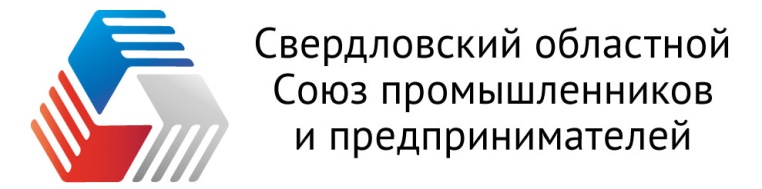 Комитет по энергетике. Екатеринбург, ул .Б. Ельцина, 1Тел.  8(343) 359-08-49e-mail: shilov-va@rosseti-ural.ruВремяМероприятиеДокладчик / ответственный9:00 -10:30Регистрация участников заседания, кофе-брейк.  Сопровождение заседанияПринимающая сторона – СОСППТрутнев Евгений Вячеславович, Максимов Антон Александрович10:30 – 10:35Открытие заседания Комитета. Вступительное слово.Родин Валерий Николаевич, председатель Комитета по энергетике СОСПП
Шилов Владимир Алексеевич, заместитель председателя Комитета по энергетике СОСПП10:35 – 10:45Краткие итоги  2020г. Приветственное слово Чикризов Игорь Николаевич, первый заместитель министра энергетики и ЖКХ Свердловской области10:45 – 11:10Рассмотрение  и утверждение  отчета  работы Комитета по  энергетике за 2020год. О задачах Комитета на 2021г.Шилов Владимир Алексеевич, заместитель председателя Комитета по энергетике СОСПП11:10 -11:25Уровень цифровизации отраслей. Цифровая трансформация - основные вызовыМисюра Андрей Васильевич, генеральный директор АО «НПОА»11:25 – 11:40Об утверждении регулируемых тарифов на 2021 годСоболев Александр Леонидович, заместитель Председателя РЭК СОСтратегии развития и технологии на рынке систем накопления и хранения энергии(работа данного блока презентаций ведется в формате форума с возможностью обмена мнениями и вопросами)Стратегии развития и технологии на рынке систем накопления и хранения энергии(работа данного блока презентаций ведется в формате форума с возможностью обмена мнениями и вопросами)Стратегии развития и технологии на рынке систем накопления и хранения энергии(работа данного блока презентаций ведется в формате форума с возможностью обмена мнениями и вопросами)11:40 – 11:55Изменения под влиянием событий 2020 года  Вялков Дмитрий Владимирович,  заместитель генерального директора по развитию и реализации услуг АО «Россети Урал»,  г. Екатеринбург11:55-12:10Решения группы компаний Азимут на основе литий-ионных аккумуляторных батарей в энергетике и промышленности.Ворошилов Алексей Николаевич , директор ООО НТЦ «Энергетика ГК «Азимут», г. Новосибирск12:10-12:25Глобальное потепление – миф или реальность, или зачем нам возобновляемая энергетика.Соломин Евгений Викторович, д.т. н., директор МИЦ «Альтернативная Энергетика», генеральный директор НИИ «Уралмет», профессор кафедры «Электрические станции, сети и системы электроснабжения» ЮрГУ,  г. Челябинск12:25-12:40Экономика при использовании систем накопления  энергии на литий-ионных аккумуляторахФиногенов Андрей Степанович, руководитель  направления  по накопителям  энергии  для стационарных систем  ООО «РЕНЭРА»,  г. Москва12:40-12:55Об опыте внедрения систем СНЭ и их эксплуатацииМаслов Александр Сергеевич, начальник отдела проектных продаж ГК «ХЕВЕЛ», г. Москва12:55-13:10Разработка системы накопления электрической энергии для решения сетевых задач и задач распределенной генерацииПопов Николай Александрович, начальник конструкторского бюро НТЦ АО «Уралэлемент», г Верхний уфалей13:10-13:40Прием в члены Комитета. Награждение участников заседаний Комитета по итогам работы в 2020г. Родин Валерий Николаевич, председатель Комитета по энергетике СОСПП
Шилов Владимир Алексеевич, заместитель председателя Комитета по энергетике СОСПП13:40 – 13:50Подведение итогов совещания.Родин Валерий Николаевич, председатель Комитета по энергетике СОСПП
Шилов Владимир Алексеевич, заместитель председателя Комитета по энергетике СОСПП13: 50 – 13:55Решение Комитета.Шилов Владимир Алексеевич, заместитель председателя Комитета по энергетике СОСПП13:55 - Завершение мероприятия. Кофе. Свободное общение,  обмен участников заседания информацией и  контактами (офлайн присутствующих)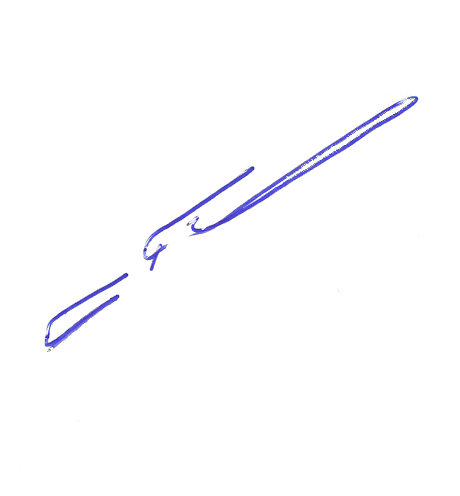 13:55 - Завершение мероприятия. Кофе. Свободное общение,  обмен участников заседания информацией и  контактами (офлайн присутствующих)13:55 - Завершение мероприятия. Кофе. Свободное общение,  обмен участников заседания информацией и  контактами (офлайн присутствующих)